3GPP TSG-SA3 Meeting #116	S3-241874Jeju, South Korea,  20th - 24th May 2024Source:	CableLabs Title:	Solution for authentication and authorization of non-3GPP devices behind 5G-RG Document for:	ApprovalAgenda Item:	5.101	Decision/action requestedIt is requested to approve the new solution in this pCR.2	References[X]	3GPP TS 33.501 " Security architecture and procedures for 5G system"[Y]	3GPP TR 33.700-32 " Study on security aspects of User Identities and Authentication"3	RationaleThis contribution proposes a solution for the KI #3in TR 33.700-32 [Y] for authorization of non-3GPP devices behind gateway UE or 5G-RG.  4	Detailed proposalSA3 is kindly requested to agree to the below pCR to TR 33.700-32 [Y].**** START OF CHANGE ****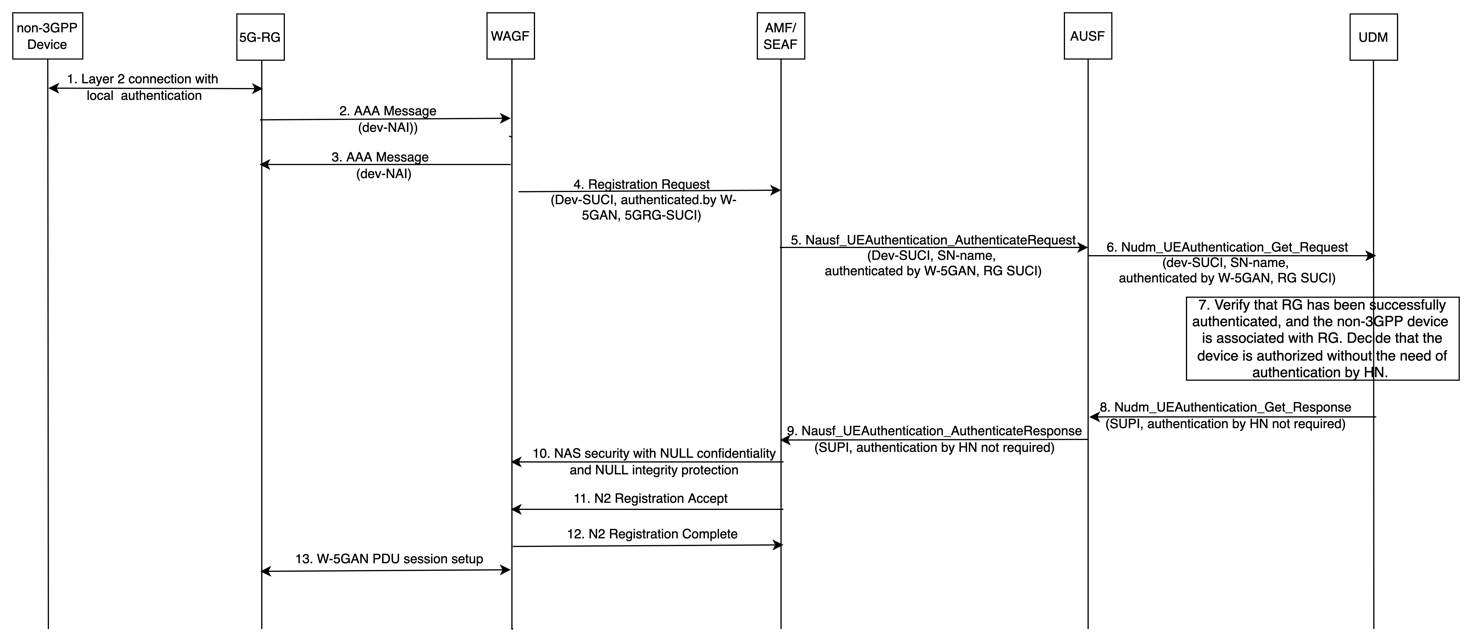 **** END OF CHANGE ****